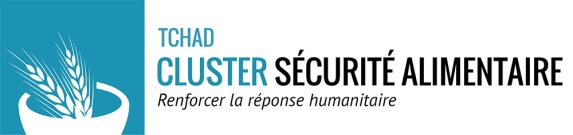 Termes De RéférenceAtelier d’analyse des résultats du suivi des performance de coordination du cluster sécurité alimentaire (CCPM) et élaboration du plan d’action Mercredi 03 mai 2017, PAM N’Djamena Contexte et justificationLe suivi de la performance du cluster (Cluster Performance Monitoring) est un processus qui s’inscrit dans le cadre de l’Agenda Transformatif (Transformative Agenda) pour améliorer la coordination et la redevabilité des actions humanitaires. Ce suivi vise à évaluer la performance de la structure de coordination sur la base des six fonctions clés des clusters, telles que définies par l’IASC. Le processus de suivi des performances de coordination du cluster sécurité alimentaire au Tchad a démarré en mars 2017 avec une enquête en ligne à laquelle les partenaires ont participé et qui a bénéficié de l’appui du Global Food Security Cluster (gFSC) à Rome. Les premiers résultats ont été partagés le 12 avril. La prochaine étape de ce processus consiste à l’analyse de ces résultats et l’élaboration d’un plan d’action pour le cluster. A cet effet, le cluster envisage d’organiser un atelier d’une demi – journée au cours duquel les partenaires conviés discuterons sur les résultats afin de définir des points d’actions pour améliorer les performances de coordination du cluster, identifier les bonnes pratiques, les opportunités et obstacles, s’accorder sur des actions prioritaires à entreprendre. Objectifs de l’atelierL’atelier sera l'occasion de réfléchir avec les partenaires pour mettre en évidence les points forts ainsi que les points qui nécessitent une attention et d'identifier l'appui nécessaire des agences chefs de file du cluster, des partenaires, du HCT ou du cluster global. Plus spécifiquement, il s’agira de :Discuter et si nécessaire, apporter des amendements au rapport préliminaire ;Contextualiser les résultats du rapport préliminaire en se basant sur les commentaires des répondants ;Et identifier les actions à améliorer.Résultats attendusSur la base des discussions de cet atelier, un rapport final de suivi des performances de coordination du cluster et un plan d’action sont produits.MéthodologieLes membres du cluster ont déjà reçu une copie électronique des résultats préliminaires. Les partenaires seront encouragés à lire ce rapport préliminaire avant l’atelier afin d’être bien préparé pour proposer des actions de renforcement de la coordination. Pour cet atelier, ce rapport sera imprimé en une trentaine de copies (une copie par participant).L’atelier se déroulera en groupes de travail ; les participants seront répartis dans 6 groupes de travail, chaque groupe correspondant à l’une des six (6) fonctions clés du cluster. Lieu et durée de la formation L’atelier se déroulera dans la salle des réunions PAM N’Djamena, le mercredi 03 mai 2017.Organisation pratique de l’atelier Administration et Logistique La FAO prendra en charge l’organisation de cet atelier. Les participants auront droit à une pause – café et de l’eau pendant la demi-journée de travail.Matériels Les documents de travail (rapport préliminaire d’évaluation des performances) seront imprimés à la FAO.ParticipantsTous les partenaires du cluster sécurité alimentaire seront conviés à cet atelier (agences ONU, ONG nationales et internationales, institutions étatiques). Il faudra s’attendre à une trentaine de participants, ceci correspond au nombre moyen de participants aux réunions mensuelles du cluster.Agenda de la journéeHorairesContenuResponsable 08h30 – 09h00IntroductionCluster coordinator09h00 – 10h30Travail de groupe :10h30-11hPause-café11h -12hTravail de groupe suite12h-13hPrésentation des principaux résultats et validation du plan d’action